Teacher resourceOne-pagerOne-pager instructions A One-pager is a written or typed graphic interpretation, on a single sheet of paper, demonstrating what students have learnt from a topic. It may include dot points, diagrams and other elements that summarise the topic. Guidelines:Fill the entire page. Use colour where possibleInclude the following:-Headings and subheadings The meaning of any key words in the text Include a picture to show what you have learntWrite 5 quiz questions (and answers)Write a newspaper headline to summarise the topicTweet what you have learnt in 140 charactersComplete the following: Today I learnt……A one-pager can be designed by students, created using digital tools such as PowerPoint or follow a template provided by the teacher. 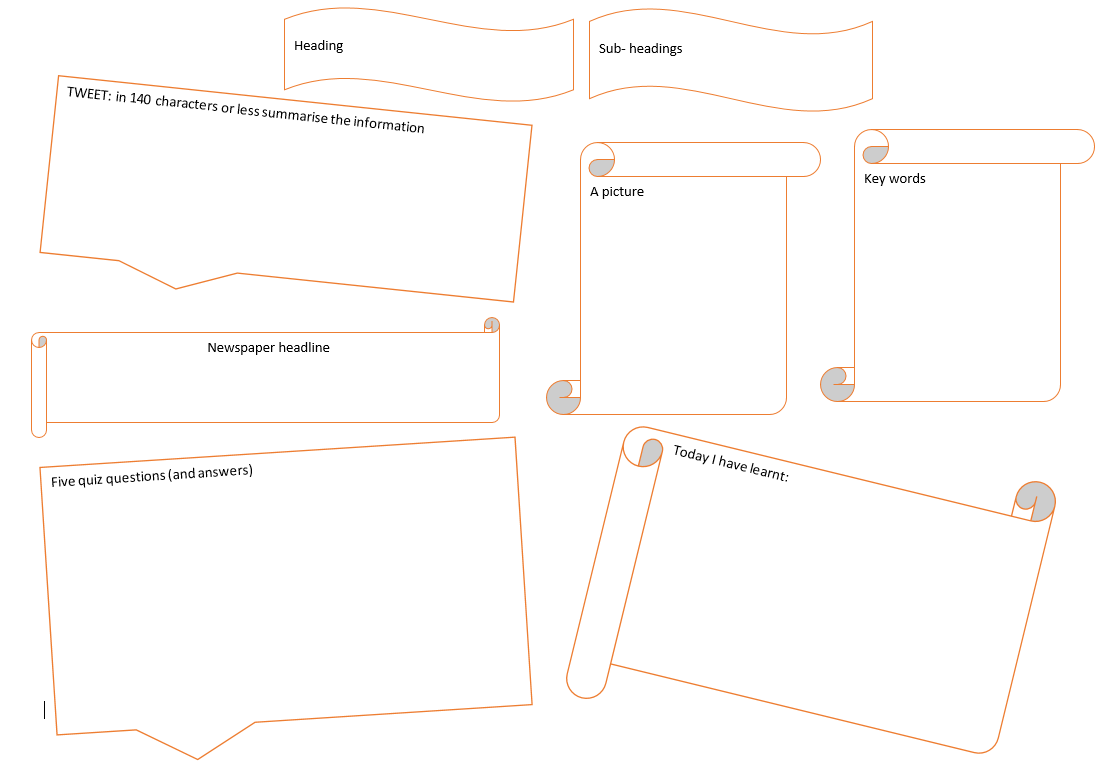 An example of a template.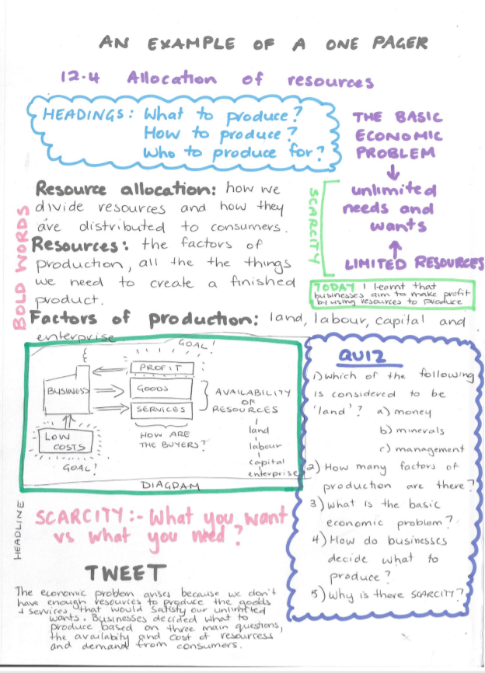 An example of a hand written, student designed one-pager summarising a section of a textbook. 